Дзяржаўная ўстанова адукацыі“Гімназія № 8 імя В.І.Казлова г. Жлобіна”Метадычная распрацоўкавучэбных заняткаў па вучэбным прадмеце “Беларуская мова”па тэме “Паняцце пра фразеалагізмы”ў V класеПадрыхтаваЛіс Святлана Анатольеўна,настаўнік беларускай мовы і  літаратурыпершай  кваліфікацыйнай катэгорыіЖлобін, 2021Тэма вучэбных заняткаў: Паняцце пра фразеалагізмыМэта вучэбных заняткаў:	мяркуецца, што да заканчэння вучэбных заняткаў вучнібудуць ведаць, што такое фразеалагізмы, іх функцыю ў маўленні; будуць умець выяўляць фразеалагізмы ў сказах, тэкстах, тлумачыць іх лексичнае значэнне, падбіраць беларускія адпаведнікі да фразеалагізмаў рускай мовыЗадачы:- садзейнічаць развіццю звязнага маўлення; -фарміраваць уменні знаходзіць фразеалагізмы, адзначаць падабенства і адрозненне фразеалагізмаў ад слоў і словазлучэнняў, тлумачыць лексічнае значэнне ў сваім маўленні (маўленчая кампетэнцыя);- садзейнічацьфарміраванню лінгвакультуралагічнай кампетэнцыі на аснове творчых заданняў; развівацьнавыкі самакантролю, самаацэнкі (сацыяльная кампетэнцыя);- выхоўваць у навучэнцаў любоў і цікавасць да моўнага багацця свайго народаФормы працы на ўроку:групавая, індывідуальная, франтальнаяКлас:VМесца вучэбных заняткаў у адукацыйным працэсе – урок № 94, раздзел VII “Лексіка . Фразеалогія”Тып урока:урок вывучэння новага матэрыялуМетады арганізацыі дзейнасці вучняў – славесны, наглядны, практычны, эўрыстычныАбсталяванне: вучэбны дапаможнік па беларускай мове для 5 класа, мультымедыйная прэзентацыя; маршрутны ліст; ліст самаацэнкіХод вучэбных заняткаўІ. Арганізацыйна-матывацыйны  этап.Мэта:Псіхалагічны настрой вучняў, матывацыя на прадуктыўную дзейнасць. (Вучні на ўваходзе атрымліваюць карткі з фразеалагізмамі (не пакладаючы рук, закасаўшы рукавы, ламаць галаву, да сёмага поту). Фарміруюцца групы згодна атрыманых картак)Уступнае слова настаўнікаВітаю вас, маладых, няўрымслівых, кемлівых і знаходлівых! Мне вельмі прыемна зноў пабачыцца з вамі. Падзяліцца  сваімі ведамі, уменнямі. Паглядзіце, калі ласка, на мяне, адзін на аднаго. Цудоўная творчая каманда сабралася для плённай работы. Усім старання, мыслення, поспеху!ІІ.Этап вызначэння тэмы і мэтаў вучэбных заняткаўМэта: арганізаваць эфектыўную дзейнасць па вызначэнні тэмы, прыняцці мэтаўПрыём “Кросэнс”Вучням прапаноўваецца разгадаць кросэнс і вызначыць тэму вучэбных заняткаў.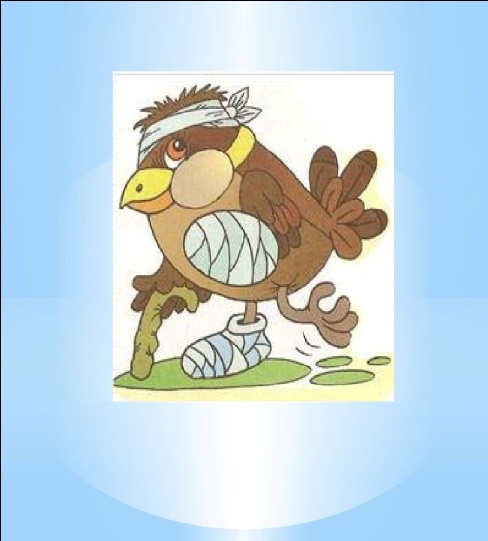 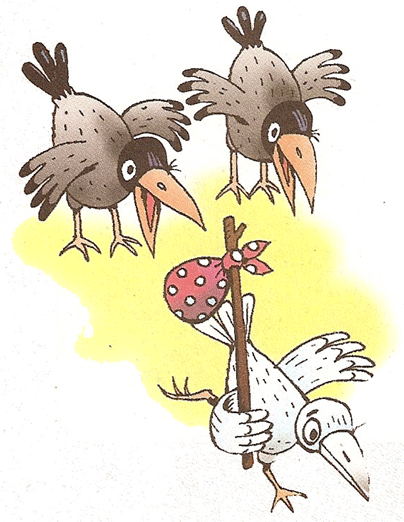 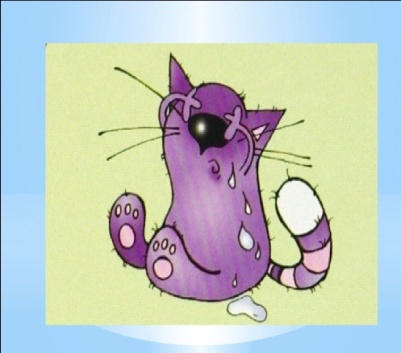 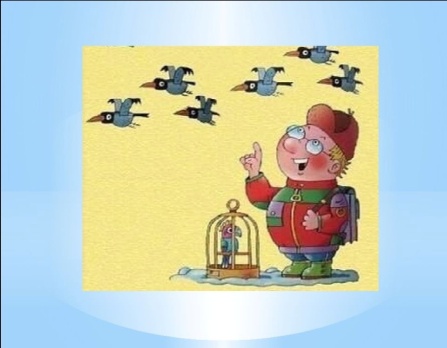 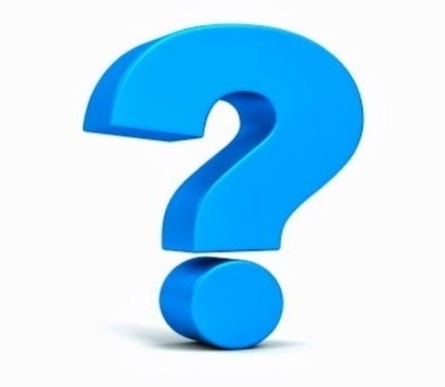 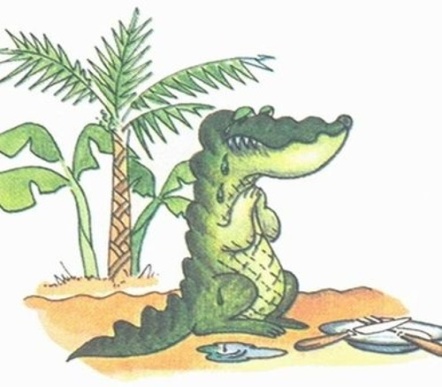 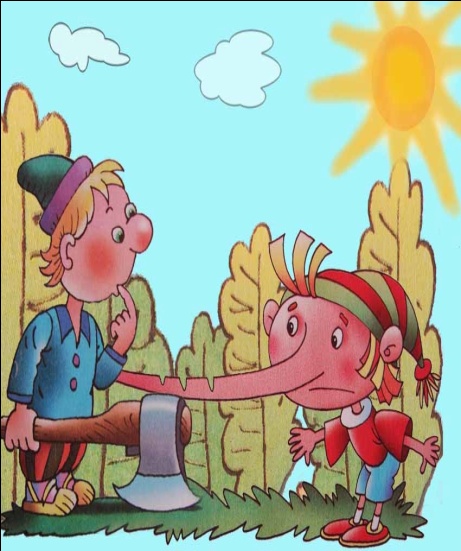 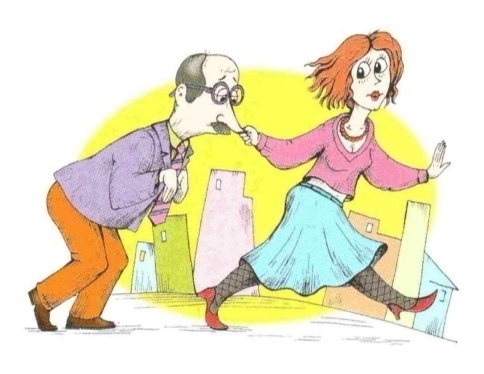 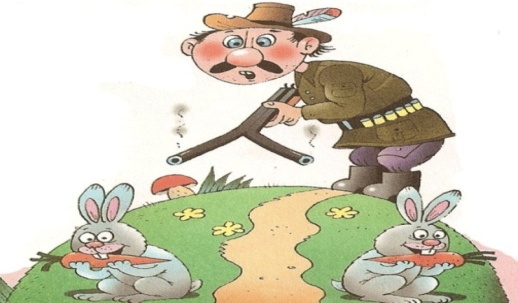 Самаправерка па ключыРэпрадуктыўная гутарка- Што вам вядома пра фразеалагізмы?(Узнаўленне тэарэтычнага матэрыялу пра фразеалагізмы з пачатковых класаў). (Адказы вучняў)- Самыя яркія, дасціпныя, мудрыя спалучэнні і будуць дзяжурыць у нас на ўроку – фразеалагізмы.- Паняцце пра фразеалагізмы, роля фразеалагізмаў у маўленні-тэма нашага ўрока. (Афармленне сшыткаў). - Каб заняткі прайшлі плённа, нам патрэбна прыгадаць правілы працы на ўроку. Правілы працы на ўрокуВы каманда, значыць, працаваць павінны ўсе.Думай, слухай, выказвайся! Хочаш выказацца-падымі руку!Верце: у нас усё атрымаецца!Не баімся памыліцца: не памыляецца той, хто нічога не робіць.Ацэньваем вынікі сваёй дзейнасці праз самаацэнку і ўзаемаацэнку.Прыём “Інсэрт”Каб вызначыць мэты вучэбных заняткаў, прапаную звярнуцца да табліцы. Папрашу вас адзначыць у правай графе (1-ая калонка) тое, што вы ўжо ведаеце і ўмееце па тэме нашага ўрока значком “плюс” (+), а тое, што не – значком “мінус” (-).Вучні запаўняюць правую графу табліцы, а потым агучваюць вынікі.- На аснове вашых адказаў і згодна тэмы мы можам сфармуляваць мэты ўрока.“Закончы выраз”:засвоім… будзем ведаць… будзем утвараць… будзем ужываць…(Вучні фармулююць мэты, настаўнік падагульняе).- Задачы вызначаны. Возьмемся за працу. Спадзяюся, што сѐння мы не будзем сядзець склаўшы рукі, біць лынды, ганяць сабак, лавіць варон, ліць кракадзілавы слѐзы, а закасаем рукавы і папрацуем не пакладаючы рукIІІ. Этап засваення новых ведаў і спосабаў дзеянняМэта: фарміраваць паняцце фразеалагізма як моўнай адзінкі; разгледзець уласцівасці фразеалагізмаў; развіваць мову вучняў; садзейнічаць выхаванню патрыятычных пачуццяў(падборам тэксту для аналізу); стварыць умовы для прывіцця вучням уменняў i навыкаў самастойнага засваення вучэбнага матэрыялуЭўрыстычная гутарка- У вас на партах карткі са словамі, размясціце словы такім чынам, каб атрымалася вобразнае непадзельнае спалучэнне слоў(словы пераблытаны). 1) абвесці пальца вакол; 2) на вісець тэлефоне; 3) зарубі сабе на носе; 4) хоць влока выкалі;- Што ў вас атрымалася?(Адказы вучняў)У вас атрымаліся фразеалагізмы. Давайце паспрабуем вызначыць іх лексічнае значэнне.-  Пры тлумачэнні лексічнага значэння мы вызначалі лексічнае значэнне кожнага асобнага слова ці разглядалі фразеалагізм як сэнсавае цэлае? (Адказы вучняў)-  Нашы фразеалагізмы ўжыты ў прамым ці пераносным значэнні? (Адказы вучняў)- А калі слова тэлефон замяніць на турнік, сэнс захаваецца? (Адказы вучняў)-  Гэтыя фразеалагізмы ўжо існавалі ў мове ці вы самі прыдумалі іх у момант гутаркі? (Адказы вучняў)- Такім чынам, зрабіце выснову, якія спалучэнні слоў называюцца фразеалагізмамі і чым яны адрозніваюцца ад свабодных словазлучэнняў. (Адказы вучняў). - Фразеалагічны склад мовы вывучае такі раздзел мовазнаўства, як фразеалогія.ІV Фізкультхвілінка (Дадатак 5)Мэта: зняць напружанне, стварыўшы пазітыўны настройV. Этап першаснай праверкі разумення вывучанага матэрыялаМэта:эфектыўна арганізаваць замацаванне вывучанага; стварыць сітуацыю самакантролю.Заданні для груп (дадатак 1, дадатак 2, дадатак 3, дадатак 4)Самаправерка па ключы з выстаўленнем балаў у ліст самаацэнкіПасля выканання кожнага задання робіцца вывад.VІ. Этап кантролю і самакантролю ведаў і спосабаў дзеянняМэта: правесці першасны кантроль і самакантроль ведаў і спосабаў дзеянняПрыём “Каляровы тэст”	Запішы сабе на лбе! 3apyбi на носе! Наматай на вус: без майго дазволу нічога на Зямлі не рабі. Ты не разумеееш нашага жыцця, а умешваешся! Запішы на лбе... Інфармацыю не зразумеў. Па маiх звестках, людзі на лбе не пішуцъ, i я не буду. Бо не ведаю, для чаго гэта. Не буду рабіць зарубку на носе – няма ў мяне носа. У многіх афрыканскіх плямёнах робяць зарубкі на носе, на шчоках. Насы пратыкаюць, прасоўваюцъ упрыгожванні... Ты не сказаў таксама, што матацъ на вус. Ніткі? Няма ў мяне нітак, i ў цябе няма, акрамя тых, што ў тканіне. Мае вусы – антэны. Kалі ты хочаш узмацніцъ адчувальнасцъ мaix антэн, то трэба не нimкi матацъ, а дрот. Як бачыш, інфармацыя твая няправілъная, а таму бескарысная, нават шкодная. 1. Стыль дадзенага тэксту:- мастацкі (сіні);- публіцыстычны (зялёны)- навуковы (чырвоны)- гутарковы (жоўты)2. У гэтым тэксце - 5 фразеалагізмаў (карычневы);- 3 фразеалагізмы (жоўты)- 6 фразеалагізмаў (блакітны)-  1 фразеалагізм ( аранжавы)3. У першым сказе- няма фразеалагізмаў (ружовы);- 1 фразеалагізм (чырвоны)- 3 фразеалагізмы ( зялёны)4. Зарубі сабе на носе – фразеалагізм, які мае лексічнае значэнне…- запомніць (зялёны);- запамятаваць (ружовы);- запісаць (чырвоны);- адзначыць (карычневы);5. Якім членам сказа з’яўляецца фразеалагізм наматай на вус:- дзейнікам (аранжавы);- выказнікам (фіялетавы);- дапаўненнем ( ружовы);- азначэннем ( чорны);- акалічнасцю (белы)Самаправерка па ключы з выстаўленнем балаў у ліст самаацэнкіVІІ. Этап інфарміравання пра дамашняе заданнеМэта:праінфармавацьвучняў празаданне для самападрыхтоўкі, забяспечыць больш трывалае засваенне ведаў з улікам індывідуальных вучэбных дасягненняў вучняў§ 32, пр. 246VІІІ. Этап падвядзення вынікаў вучэбных заняткаў.Зваротная сувязьМэта:прааналізаваць вынікі вучэбнай дзейнасці на ўроку; абазначыць напрамкі карэкцыйнай работыПрыём “Інсэрт”Настаўнік прапануе вучням звярнуцца да табліцы “Ведаю – не ведаю”.Папрашу вас адзначыць у 2-ой графе тое, што вы ўжо ведаеце і ўмееце па тэме нашага ўрока значком “плюс” (+), а тое, што не – значком “мінус” (-).ІХ.Этап ацэньвання дзейнасці і рэфлексіі.Мэта: арганізаваць заключны этапсамаацэнкі дзейнасці вучняў, правесці аналітыка-рэфлексіўную ацэнку Ліст самаацэнкіПрыём “Незакончаны сказ”Настаўнік прапаноўвае вучням вусна па ланцужку закончыць сказ“Сёння на ўроку я даведалася (ўся)…”“Сёння на ўроку я адчуў (ла)…”“Сёння на ўроку мне больш за ўсё спадабалася …”Прыём “Тры капелюшы”- А цяпер увага! Перад вамі капелюшы зялёнага, жоўтага і чырвонага колеру. Кожны капялюш адпавядае пэўнаму фразеалагізму. Я прапаную вам выбраць і прымераць той капялюш, які, на вашу думку, найлепш падыходзіць на дадзены момант і адлюстроўвае набытыя працай вашай галавы веды.1) садовая галава (зялёны капялюш);2) галава варыць (чырвоны капялюш);3) пустая галава (жоўты капялюш).- Абгрунтуйце свой выбарДадатак 1Група 1Заданне 1( 3 балы. 1 бал за кожнае правільнае спалучэнне)Падкрэсліце слова ў дужках, якое ўваходзіць у склад фразеалагізма. а) Вакол (рукі, нагі, пальца) абвесці; б) (муха, страказа, камар) носа не падточыць; в) хоць (капейкі, іголкі, лісты) збірай. -  Вы лёгка выбралі патрэбнае слова. Значыць, фразеалагізмы – … (вучні спрабуюць самастойна зрабіць выснову). «Фразеалагізмы – гатовыя ўстойлівыя спалучэнні слоў»Заданне 2( 5 балаў. 1 бал за кожнае правільнае спалучэнне)Замяніце выдзеленыя словы блізкімі паводле значэння фразеалагізмамі. Прыйсці пешшу; далёка ісці; на вуліцы цёмна; дрэнная работа; моцна спаць. Для даведак: як пшаніцу прадаўшы, хоць вока выкалі, блізкі свет, на сваіх дваіх, курам на смех.Заданне 3Прыём “Альбом”( 4 балы. 1 бал за кожнае правільнае спалучэнне)У вёсцы Шапчыцы жыў хлопчык па імені Пятрусь. Вельмі добра вучыўся ў школе, шмат чытаў. Меў дзіўную звычку: збіраць рознакаляровыя карцінкі. Аднойчы здарылася непрыемнасць:  сябар Янка рассыпаў яго альбом – і парадак парушыўся. Дапамажыце Янку скласці карцінкі ў альбоме. Але пытанне: па якім правіле Пятрусь  складаў свае карцінкі на старонках альбома?(адказы вучняў).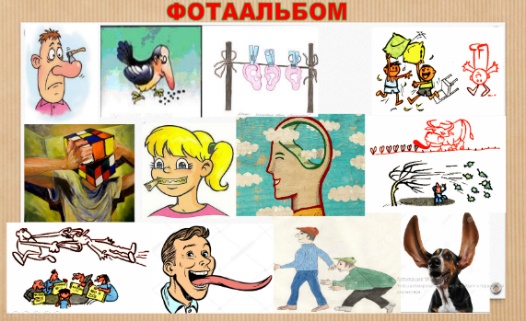 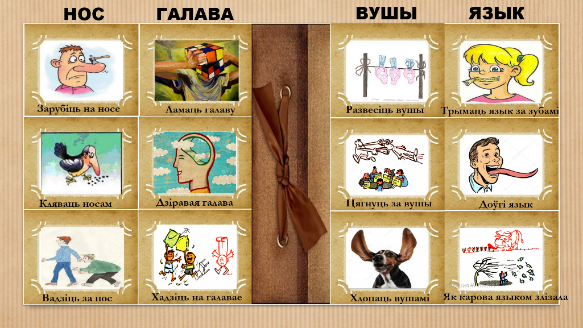 Заданне 4.( 2балы. 1 бал за кожнае правільныфразеалагізм)Пазнайце беларускія фразеалагізмы па эмодзі?Цяжка ўявіць сучасную перапіску і пасты ў сацсетках без эмодзі. Навошта пісаць доўгае паведамленне і нешта выдумляць, калі можна проста даслаць сэрцайка і кветку? Здаецца, для любога настрою і сітуацыі ўжо намаляваны невялічкія піктаграмы, якія ўпрыгожваюць тэкст і акцэнтуюць увагу гледача.З дапамогай эмодзі можна нават расказаць гісторыю — ці перадаць зашыфраванае пасланне. Паспрабуйце здагадацца, якія фразеалагізмы схаваліся за малюначкамі, што літаральна або ў апісальнай форме перадаюць іх сэнс. 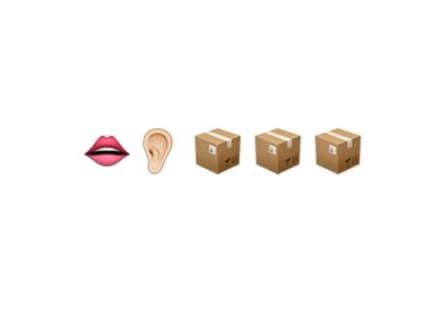 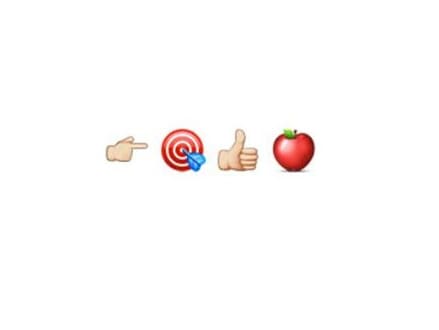               (Ключ: нагаварыць з тры карабы ;   трапіць у яблычак)Заданне  5. ( 4балы. 2  балы за правільны фразеалагізм на русскай мове + 2 б за пераклад на беларускую мову)Заданне . Разгадаць рэбусы  (русскоязычные фразеологизмы) і падабраць беларускія адпаведнікі. Скласці сказы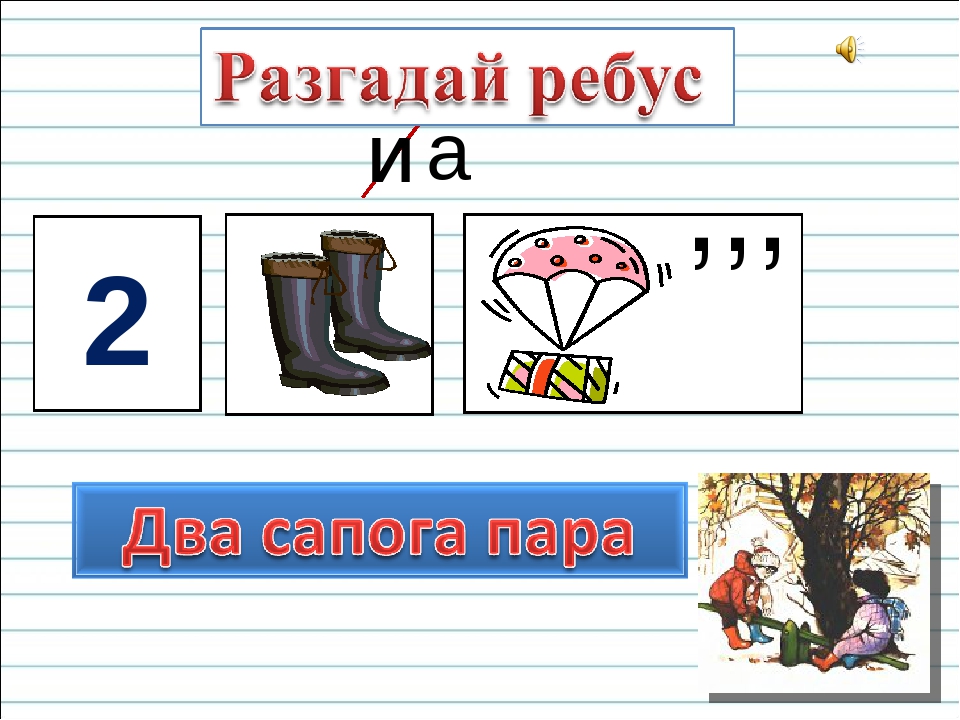 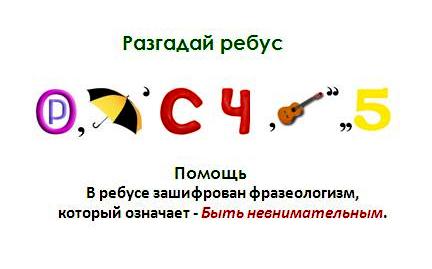 Дадатак 2Група 2.Заданне 1( 3 балы. 1 бал за кожнае правільнае спалучэнне)Дапоўніць фразеалагізмы Пускаць пыл у …Навастрыць …Вадзіць за …(нос, вочы, вушы).Заданне 2( 5 балаў. 1 бал за кожнае правільнае спалучэнне)Знайдзіце ў сказах фразеалагізмы і замяніце іх на антанімічныя. а) Суп прыгатавалі – пальчыкі абліжаш. б) Суседзі жылі як кот з сабакам, уся вёска ведала пра гэта. в) Хлопец вырас кату па пяту, але ніхто ніколі не пасмяяўся з яго. г) Усю ноч я спаў на адно вока, а раніцай падняўся і пайшоў да ракі. д) «Ці не кінуць якар у гэтым горадзе?» – падумаў былы марак. Для даведкі:душа ў душу, хоць на сабаку вылі, з каломенскую вярсту,зняцца з якара, як пшаніцу прадаўшы.Заданне 3( 4 балаў. 1 бал за кожнае правільнае спалучэнне)Паслухайце тэкст. Добрыя ўчынкіАндрэй і Пеця – родныя браты. Андрэй быў старэйшы і часта задаваўся. Калі Пеця рыхтаваў урокі, то Андрэй звычайна гультаяваў. У вольны час любіў падурэць. Калі малодшы брат не рабіў так, як ён, то быў не стрыманы на словы.Вечарам бацька прапанаваў дзецям палічыць свае добрыя справы за дзень і даў кожнаму маленькую скрыначку. А на стол палажыў жалуды. Па чарзе гаварылі хлопчыкі і за кожны добры ўчынак клалі ў скрыначку жолуд. Скрыначка Пеці была амаль поўная, а ў Андрэя жалудоў было зусім мала.Андрэй адразу замаўчаў, з павагай глянуў на брата і задумаўся…..Ці сустрэліся ў тэксце фразеалагізмы?Ваша задача: сёння на занятку выступіць у ролі рэдактараў і зрабіць гэты  тэкст  выразным, насыціўшы яго фразеалагізмаміЗаданне 4( 2балы. 1 бал за кожнае правільныфразеалагізм)Пазнайце беларускія фразеалагізмы па эмодзі?Цяжка ўявіць сучасную перапіску і пасты ў сацсетках без эмодзі. Навошта пісаць доўгае паведамленне і нешта выдумляць, калі можна проста даслаць сэрцайка і кветку? Здаецца, для любога настрою і сітуацыі ўжо намаляваны невялічкія піктаграмы, якія ўпрыгожваюць тэкст і акцэнтуюць увагу гледача.З дапамогай эмодзі можна нават расказаць гісторыю — ці перадаць зашыфраванае пасланне. Паспрабуйце здагадацца, якія фразеалагізмы схаваліся за малюначкамі, што літаральна або ў апісальнай форме перадаюць іх сэнс. 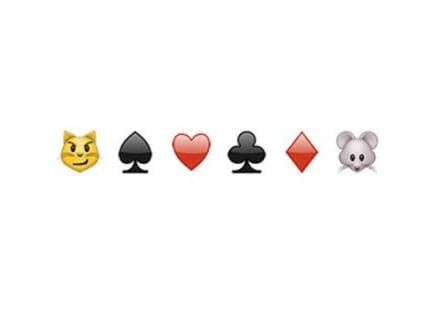 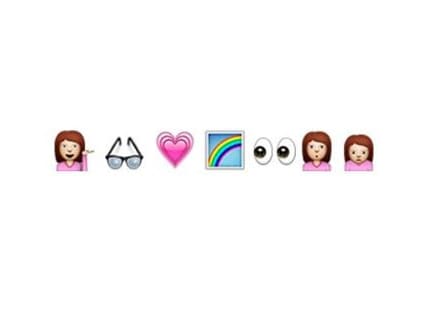 (гуляць у кошкі-мышкі; ружовыя акуляры)Заданне 5( 4балы. 2  балы за правільны фразеалагізм на русскай мове + 2 б за пераклад на беларускую мову)Заданне . Разгадаць рэбусы  (русскоязычные фразеологизмы) і падабраць беларускія адпаведнікі. Скласці сказы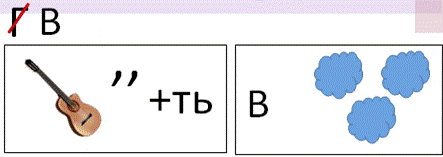 Дадатак 3Група 3Заданне 1( 3 балы. 1 бал за кожнае правільнае спалучэнне)Знайдзіце ў жартоўных вершах  фразеалагізмыНосам мы прывыклі дыхаць, 
Ім са злосці можам чмыхаць, 
Задзіраць яго да неба 
I ўтыкаць куды не трэба.
                     (“Задзіраць нос”)Кандрат КрапіваДзед падняў у хаце крык, вы яшчэ не чулі?Востры, нібы нож, язык у маёй бабулі.Дзед злуе, а я цішком ля яго бядую:Ой, парэжа языком рот сабе бабуля.                    (“Востры на язык”)
                                                   Міхась Пазнякоў(Бярозка, №2/2016)Замаўчы, Пятрусь, гавораць! 
Прыкусі язык, гавораць!
Ён язык прыкусіў 
I мацней загаласіў!                 (“Прыкусіць язык”)Заданне 2( 5 балаў. 1 бал за кожнае правільнае спалучэнне)Да слоў i словазлучэнняў падбярыце фразеалагізмы - сінонімы з ліку дадзеных1) блізка — 2) добра працаваць — 3) нечакана, раптоўна — 5) хлусіць, гаварыць абы-што —6) хутка бегчы — (Для даведак: 1. Наверзці сем карабоў. 2. Высалапіўшы язык. 3. Рукой падаць. 4. Аж пяткі блішчаць. 5. Як гром з яснага неба. 6. Пад бокам. 7. Да сёмага поту. 8. Як з-пад зямлі вырас. 9. Намалоць глупства. 10. Закасаўшы рукавы.Заданне 3( 4 балы. 1 бал за кожнае правільнае спалучэнне + 1 бал за дыялог)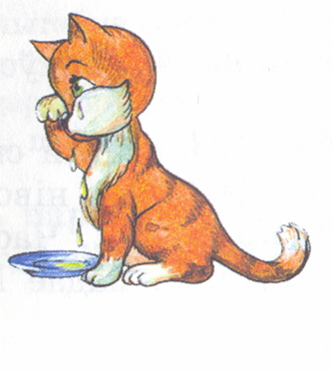 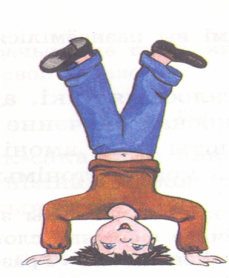 Разгледзьце малюнкі.Падумайце і падпішыце,  якім фразеалагізмам з прапанаваных  яны адпавядаюць.  Як кот наплакаў – мала.
Хадзіць на галаве – дурэць, свавольнічаць.А зараз вам неабходна скласці дыялог, ужываючы фразеалагізмы.Заданне 4( 2балы. 1 бал за кожнае правільныфразеалагізм)Пазнайце беларускія фразеалагізмы па эмодзі?Цяжка ўявіць сучасную перапіску і пасты ў сацсетках без эмодзі. Навошта пісаць доўгае паведамленне і нешта выдумляць, калі можна проста даслаць сэрцайка і кветку? Здаецца, для любога настрою і сітуацыі ўжо намаляваны невялічкія піктаграмы, якія ўпрыгожваюць тэкст і акцэнтуюць увагу гледача.З дапамогай эмодзі можна нават расказаць гісторыю — ці перадаць зашыфраванае пасланне. Паспрабуйце здагадацца, якія фразеалагізмы схаваліся за малюначкамі, што літаральна або ў апісальнай форме перадаюць іх сэнс. 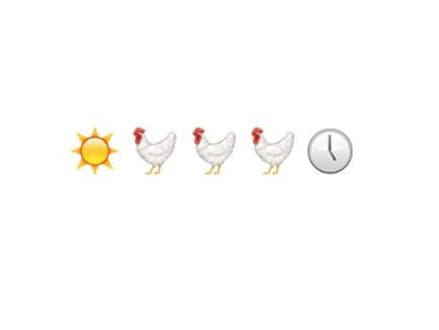 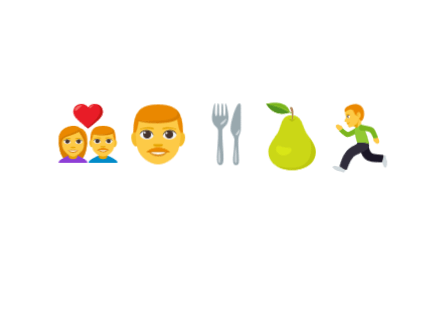 (да трэціх пеўняў; муж аб’еўся груш)Заданне 5( 4балы. 2  балы за правільны фразеалагізм на русскай мове + 2 б за пераклад на беларускую мову)Заданне . Разгадаць рэбусы  (русскоязычные фразеологизмы) і падабраць беларускія адпаведнікі. Скласці сказы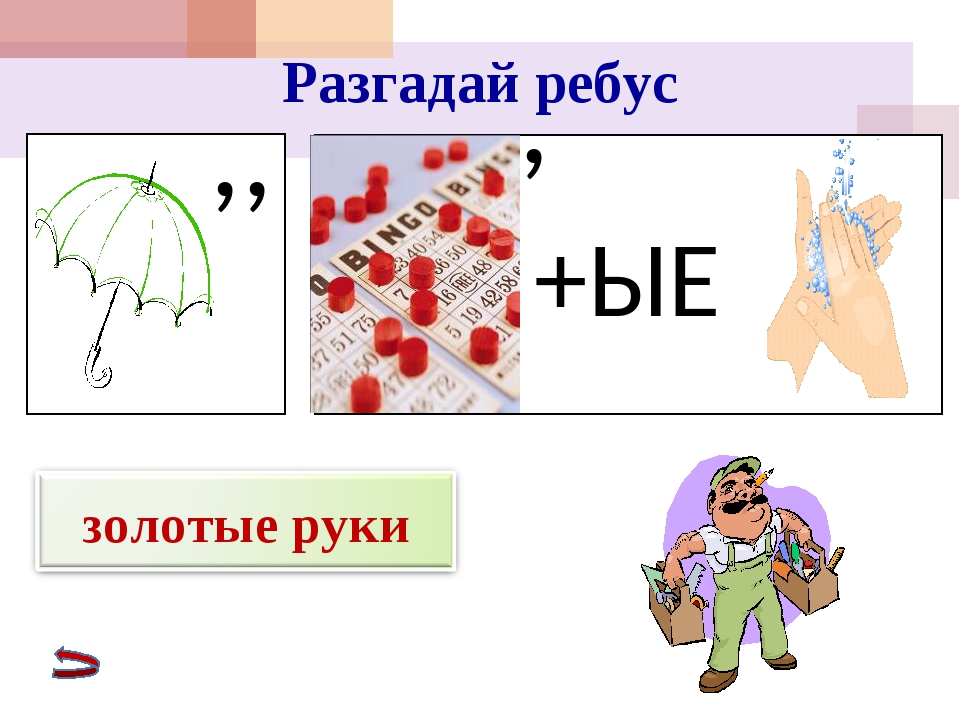 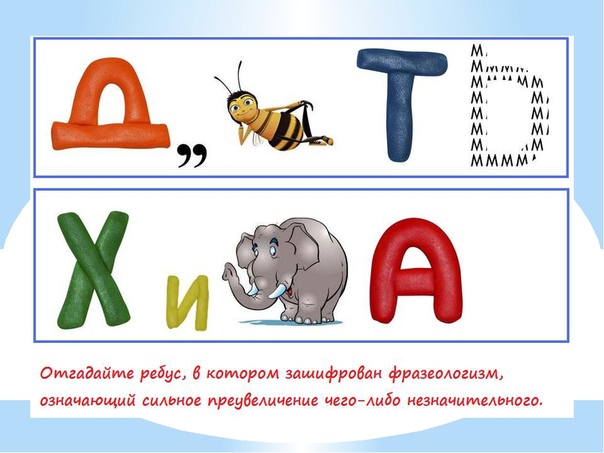 Дадатак 4Група 4Заданне 1( 3 балы. 1 бал за кожнае правільнае спалучэнне)Да нас завітала Памылка Памылкаўна і нарабіла памылак у фразеалагізмах. Давайце пазбаўляцца ад няпрошанай госці. Каб яна не вярнулася, нам патрэбна ўспомніць адпаведныя правілы. Аткрыть амерыку, за дзесятую гару, закідать гразю. Заданне  2.( 5 балаў. 1 бал за кожнае правільнае спалучэнне)Злучыце стрэлкамі фразеалагізм з адпаведным значэннем Ва ўвесь дух                                                                          маруднаУ час па чайнай лыжцы                                                      хутка                               Рукой падаць                                                                         блізкаЯк пшаніцу прадаўшы                                                        нечаканаЯк снег на галаву                                                                 моцнаЗаданне3( 4 балы.0.5  б за складанне сказа + 1 б. за вызначэнне сінтаксічнай ролі)Скласці на дадзеныя фразеалагізмы па 2 сказы. У першым выпадку, каб гэтае спалучэнне было ўжыта ў прамым сэнсе, у другім — у ролі фразеалагізма.Прыкусіў язык,Матаць на вусВызначыць, якім членам сказа будуць з’яўляцца фразеалагізмыЗаданне 4( 2балы. 1 бал за кожнае правільныфразеалагізм)Пазнайце беларускія фразеалагізмы па эмодзі?Цяжка ўявіць сучасную перапіску і пасты ў сацсетках без эмодзі. Навошта пісаць доўгае паведамленне і нешта выдумляць, калі можна проста даслаць сэрцайка і кветку? Здаецца, для любога настрою і сітуацыі ўжо намаляваны невялічкія піктаграмы, якія ўпрыгожваюць тэкст і акцэнтуюць увагу гледача.З дапамогай эмодзі можна нават расказаць гісторыю — ці перадаць зашыфраванае пасланне. Паспрабуйце здагадацца, якія фразеалагізмы схаваліся за малюначкамі, што літаральна або ў апісальнай форме перадаюць іх сэнс. 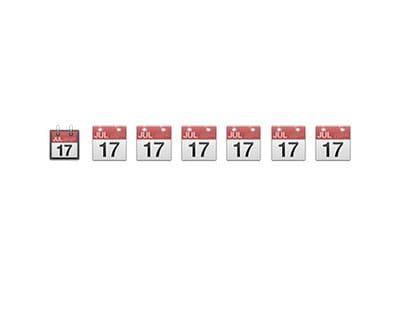 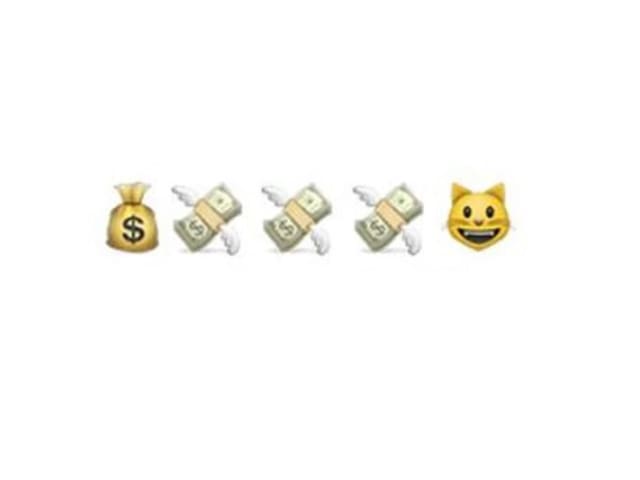 (сем пятніц на тыдні; купляць ката ў мяшку)Заданне 5( 4балы. 2  балы за правільны фразеалагізм на русскай мове + 2 б за пераклад на беларускую мову)Заданне . Разгадаць рэбусы  (русскоязычные фразеологизмы) і падабраць беларускія адпаведнікі. Скласці сказы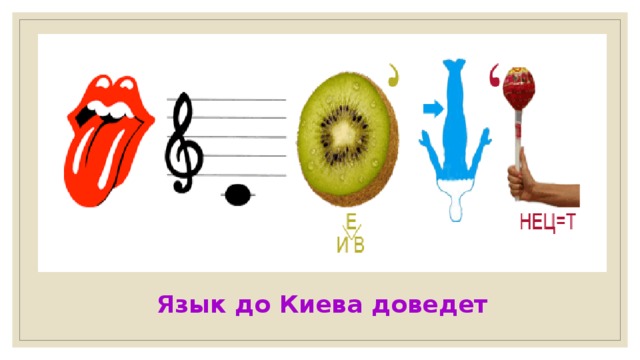 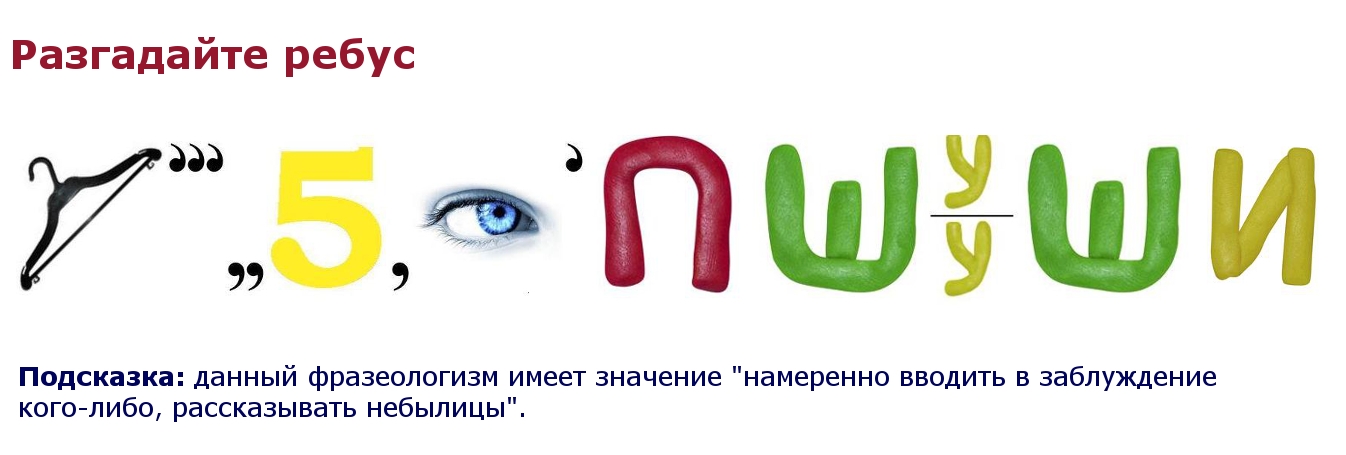 Дадатак 5Загадзя падрыхтаваны вучань праводзіць гульню «Правільна – няпрaвільна»: у адказ на кожнае правільнае сцвярджэнне па тэме ўсе павінны пляскаць у далоні ў знак згоды, а ў адказ на кожнае няправільнае – ускокваць са сваіх месцаў і па просьбе настаўніка выпраўляць памылку.Дадатак 6Пры арганiзацыi работы ў групе ўнутры групы размяркоўваюцца ролi (яны змяняюцца ў залежнасці ад зместу працы): • кiраўнiк – адказвае за работу групы ў цэлым; • чытальнiк – чытае ўслых заданне; • сакратар – запiсвае ад iмя групы; • дакладчык (спiкер) – расказвае, што вырашыла група; • хранаметрыст – сочыць за часам; • кантралѐр – правярае, цi ўсе зразумелi прынятае рашэнне1Магу даць азначэнне, што такое фразеалагізмы2Ведаю прыкметы фразеалагізмаў.3Ведаю для чаго яны ўжываюцца4Магу знайсці фразеалагізмы ў сказах, тэкстах5Магу патлумачыць значэнне некаторых фразеалагізмаў.6Магу ўжываць фразеалагізмы ў  маўленні1Магу даць азначэнне, што такое фразеалагізмы2Ведаю прыкметы фразеалагізмаў.3Ведаю для чаго яны ўжываюцца4Магу знайсці фразеалагізмы ў сказах, тэкстах5Магу патлумачыць значэнне некаторых фразеалагізмаў.6Магу ўжываць фразеалагізмы ў маўленніНумар заданняМаксімальнаяколькасць балаўМая адзнакаАдзнаканастаўнікаЗаданне 13Заданне 25Заданне 34Заданне 42Заданне 54Каляровы тэст5Агульная колькасць балаў23